Pedagogická fakulta Univerzity Palackého v Olomouci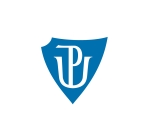 Seminární práce : Y/I po MDIMJARajmonová Denisa            Učitelství pro 1. stupeň ZŠ           2. ročník, prezenční forma                                                 8.5.2015Doplňovací cvičeníOdpovězte na otázky. (Odpovědi vybírejte z řad vyjmenovaných a příbuzných slov s y, ý po m)Kdo se stará o les ?                                  ____________________Co potřebuje houslista kromě houslí?____________________Kdo si s sebou nosí domeček?              _____________________Jak říkáme jinak pasece?                       _____________________Co se vytváří na pampelišce po jejím odkvetení?____________Doplňte i, í / y, ý. Zdůvodněte.M_la chce mít pravdu. Nam_dlil si ruce m_dlem. M_nulý týden m_val černé myšlenky. Zajela automobilem do m_cí linky. M_ bychom si dali m_nerálku. Jeho nám_tka m_ nebyla m_lá. I velcí m_slitelé nejsou neom_lní. Um_vadlo b_lo plné m_dl_nek. M_ už chceme m_t klid.Doplňte neúplná slova.Medv_dek m_val, m_sl_vec m_nul m_slivnu a zam_řil k m_stu na m_tině, b_la to m_lka, m_chat těsto v m_se, sm_řit se s om_lem, nam_šlený M_roslav, hub_t hm_z, uděl_t Přem_slovi m_lost, m_t věčný m_r, m_ši v obilíDoplňte. Písmena v závorce za slovem pište postupně do tajenky.Um_něný (CH), úm_sl (M), m_sto (Ý), om_tka (Ř), nesm_sl (Í), m_nistr (P), pom_chaný (A), chm_říčko (M), sm_ch (P), m_dlo (E), zm_lená (L), Litom_šl (I), vzpom_nka (Š), m_čka(E), M_rek(K), ochom_tat se (O), m_láček (D), prom_ň (L), dom_šlivý (E ), hm_zí (T), dm_chadlo (Í)Tajenka :JIRKŮ, Zuzana a Jana TABARKOVÁ. Vyjmenovaná slova hrou: pracovní sešit pro 3. ročník. Brno: Nová škola, c2010, 58, 10 s. ISBN 978-80-7289-218-1.DiktátPrincezna Emilka se zamilovala do kominíka Kamila. Král Bohumil si ale usmyslel, že ji ožení s princem Miroslavem. Byla to mýlka. Dlouho se s tím nemohl smířit. Pomýšlel dokonce na to, že bude Emilku zamykat ve věži. Nakonec Kamil vymyslel plán. Domluvil se s drakem Damiánem, aby princeznu unesl. Pak se náhodou nachomýtl u dračí sluje, Emilku zachránil a král ho vzal na milost.DOČKALOVÁ L., Hravá vyjmenovaná slova. Brno: NOVÁ ŠKOLA, s.r.o., 2013. 24 str. ISBN 978-80-7289-482-6.Doplňování v tabulce se souřadnicemiDoplň y, ý nebo i, íVlastní tvorbaVizuálně zajímavé cvičeníNapiš pod obrázek vyjmenované slovo.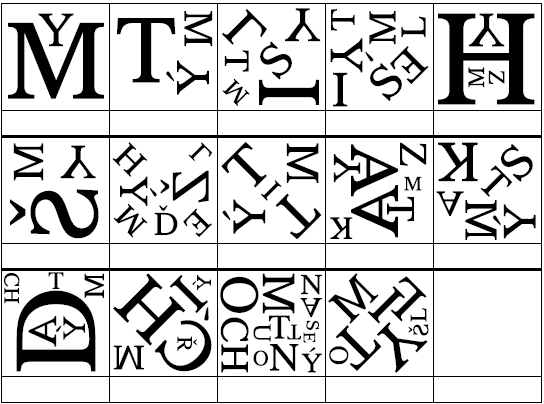 Vlastní tvorbaVyluštěte křížovku 1. Slovo nadřazené slovu komár                    2. Mít hodně rád                                               3. Neumýval4. Místnost na umývání5. Omyl6. Živící se hmyzem7. Mýt se mýdlem8. Splést seBIČÍKOVÁ, Vladimíra. Pavučinka: vyjmenovaná slova:[soubor pravopisných cvičení s logickým vyvozováním]. 1. vyd. Havlíčkův Brod: Tobiáš, 2006, 4 sv. (40, 40, 40, 40) s. ISBN 8073110768.Cvičení postavené na práci s chybou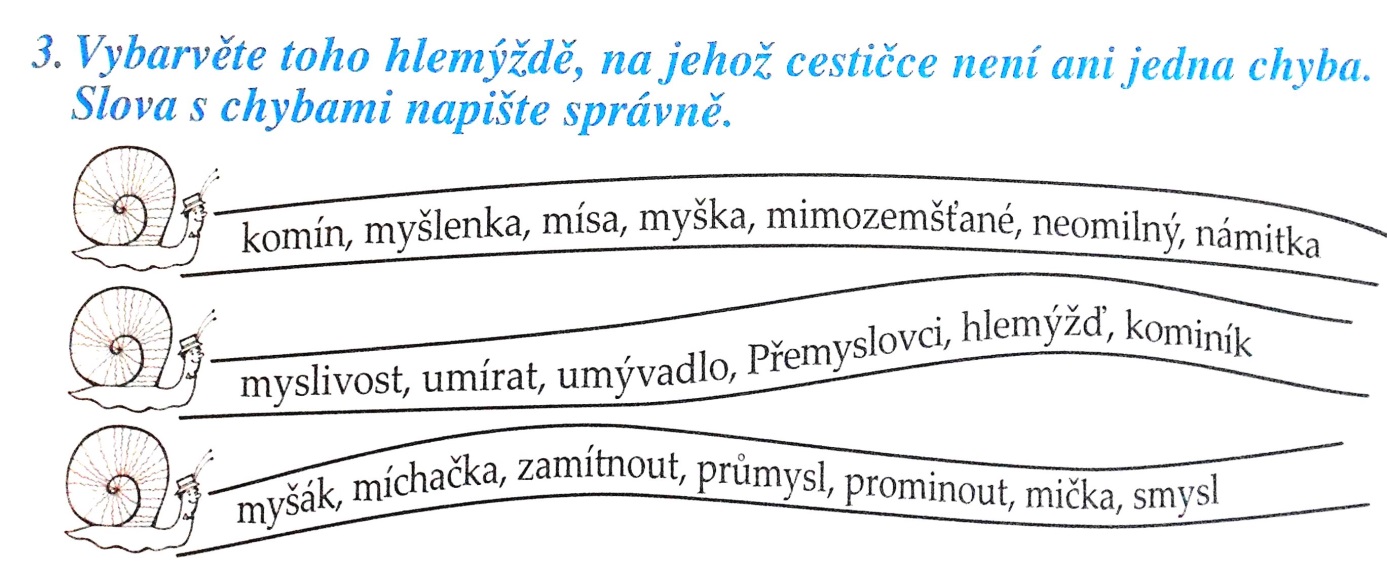 JIRKŮ, Zuzana a Jana TABARKOVÁ. Vyjmenovaná slova hrou: pracovní sešit pro 3. ročník. Brno: Nová škola, c2010, 58, 10 s. ISBN 978-80-7289-218-1.Hra – Pexeso/skládání vyjmenovaných slovTato slova se vytisknou a mohou být rozstříhána:pexesojednotlivá písmena (žáci kompletují vyjmenovaná slova)Vlastní tvorbaABCD1prům..slm…dlom…slm…kina2m…nerálkahm…zM…lanvým..k3m…šhlem…žďm…stoodm…kat4m…chačkaM…rekm… (mně)m…slivna5km…nekLitom…šlchm…řím…slivec6Přem…slzam…katm…lionářm…lý7m…čsm…čit (pokoj)m…sam…strovství8nesm…slm…val (medvídek)úm…slM…chal9m…čkam…šlenkam…tinam…nulý10kom…níkm…dlorozdm…chatm…dliny11m…strneom…lnýnem…stným…šák12sm…čecsm…kpram…neknachom…tnout se13m…t (nádobí)m… (všichni)um…várnam…lit se14m…t (radost)m…toom…lvesm…rZMÁMKHRCLMSMYMYMÝTMÝTMYSLITMYSLITMÝLIT SEMÝLIT SEHMYZHMYZMYŠMYŠHLEMÝŽĎHLEMÝŽĎMÝTITMÝTITZAMYKATZAMYKATSMÝKATSMÝKATDMÝCHATDMÝCHATNACHOMÝT-NOUT SENACHOMÝT-NOUT SELITOMYŠLLITOMYŠL